                                    ОГОЛОШЕННЯ         У львівському видавництві «Літопис» вийшла друком книжка  британських експертів з питань освіти Кена Робінсона та Лу Ароніки «Школа майбутнього».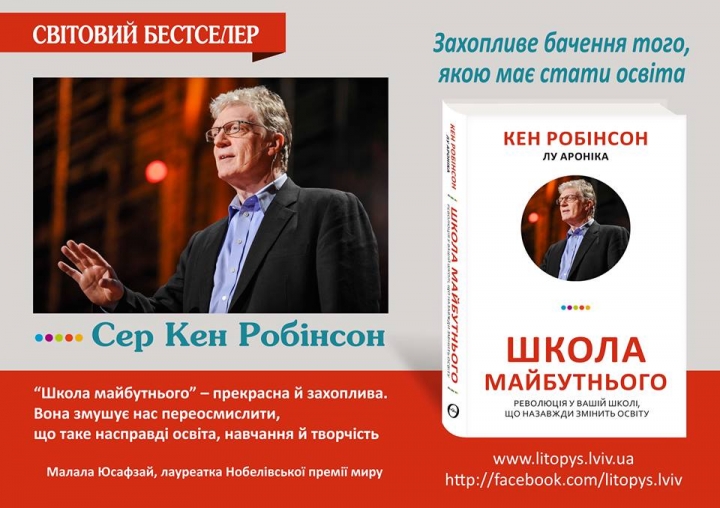 Презентація  книги відбудеться 15 вересня 2016 року. Початок о 13 год. Місце проведення: Конференц-зал компанії SoftServe (м. Львів, вул. Садова, 2а).  Прохання зареєструватися за посиланням: http://goo.gl/HQ2Hyb.Запрошуємо до участі  у презентації  викладачів та студентів факультету педагогічної освіти.                                                                                                Деканат 